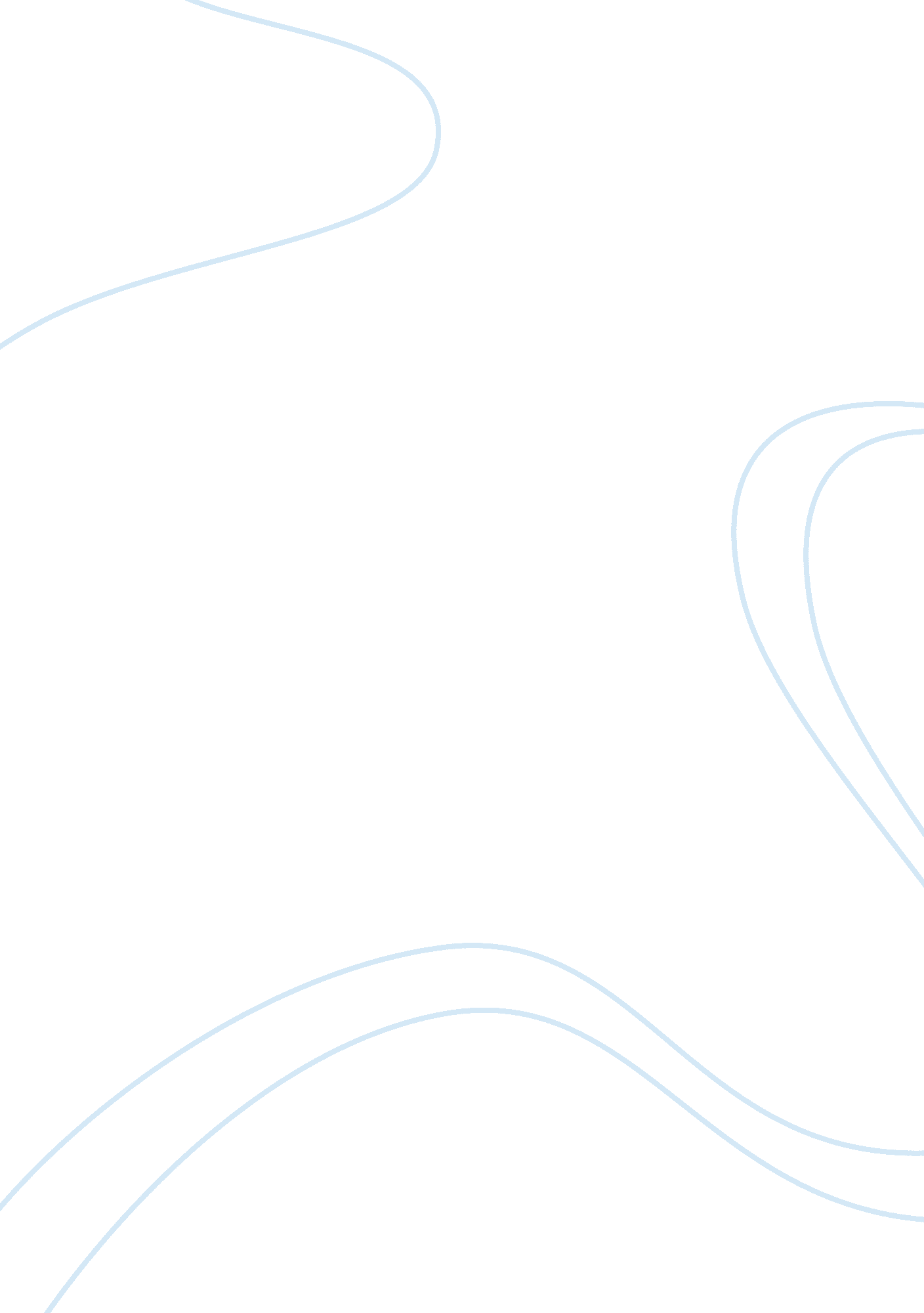 Why do firms engage in price wars economics essay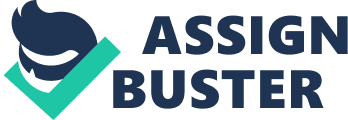 \n[toc title="Table of Contents"]\n \n \t Introduction \n \t Why make monetary value wars get down? \n \t Why do houses avoid come ining a monetary value war? \n \t Decision \n \n[/toc]\n \n Introduction 'Price wars ' are characterized by viing houses fighting to undersell one another 's monetary values ( Assael, 1990 ) . Price wars are a cosmopolitan phenomenon that touches about every industry - telecommunication, retail, air hoses, food markets. A scenario of monetary value wars comes into being in a market state of affairs wherein a figure of participants compete to derive a larger portion of the market by chiefly cut downing the monetary value of goods or services that they are selling. Companies find monetary value as a logical arm of pick because it is easy to alter fast ( Kalra, Raju and Srinivasan, 1998 ) . In the short tally, this may look profitable as it helps the organisation addition a larger market portion by higher market incursion. The clients besides stands to derive from these monetary value wars in the short tally, as they are able to profit from the downward spiral of monetary values offered by the competing houses. However, in the long tally, monetary value wars turn out to be suicidal for the houses prosecuting in it and for their clients excessively. Price wars in the long tally lead to a figure of smaller houses to close down, as they can non go on to run at such low net income borders like dominant houses can. This leads to a decrease in the figure of participants in the market, which in bend might take to an addition in monetary values of the goods / services to a degree higher than it was before the oncoming of the monetary value wars. Therefore no affair who wins, the battlers all seem to stop up worse off than before they joined conflict ( Akshay Rao, Mark Bergen & A ; Scott Davis, 2000 ) Despite this fact, monetary value wars are going more common and fiercer in their strength. While multiple causes such as alteration in scheme within a set of oligopolists, demand fluctuations, fiscal state of affairs of the instigator, monetary value image betterment or industry rationalisation can be attributed to induction of a monetary value war, nevertheless, research shows that most monetary value wars are caused either by incorrect appraisal of market signals or misinterpretation of your rival 's motivations. When monetary value war is used as deliberate tactic, houses need to measure their fiscal state of affairs and weigh the cost of a monetary value war on present vs hereafter additions and losingss ( Meghan Busse, 2002 ) . The menace of monetary value war is existent in today 's planetary and extremist competitory market. Since monetary value wars affect profitableness and the really endurance of companies, they need to be prepared to run into this challenge. Companies that have survived monetary value wars have constantly broken free from the `` lowest cost '' syndrome and focussed on invention and originative ways to reinvent and reframe the manner to make concern. Why make monetary value wars get down? Net income maximization and market incursion are the cardinal parametric quantities that determine the success of a house. In their conflict to gaining control clients, companies use a assortment of tactics, nevertheless monetary value appears to be a arm of pick as it is fast to put to death and reversible ( Akshay Rao, Mark Bergen & A ; Scott Davis, 2000 ) . Monetary value wars occur due to a assortment of grounds non restricted to any one industry or to the lowest priced provider. In market sections where merchandise distinction in a figure of goods is non really apparent monetary value becomes one of the most of import client determination points ( Exhibit 1 ) . Firms try to cut down the monetary value of goods / services to pull a larger client base with the low monetary value playing as a incursion monetary value assisting the house addition greater market portion. Niche industries or those with high merchandise distinction are less susceptible to monetary value uses while industries with low capacity use and a worsening demand or where a few big clients have the ability to act upon monetary values are more prone than others to monetary value wars ( Exhibit1 ) . Economists provide a figure of grounds for monetary value wars to be. Many companies across industries have avoided competition by working collaboratively as trusts to raise monetary values and net incomes. Stigler ( 1964 ) argued that trust net incomes induce rip offing or entry. This in bend leads to a monetary value war, and the collusion disintegrates as was apparent in the bromine monetary value wars ( Margaret Levenstein, 1997 ) . While some trusts win, others fail due to misjudgment of rival reactions, inability to supervise competitor monetary value and end product degrees, wrong reading of market information, entry of new market participants or as a consequence of technological alterations. The menace of monetary value wars has been used by trusts to bring on single houses to collaborate and fall in the trust ( Friedman, 1971 ) ; piece at times it has been used by houses as an instrument to penalize and to maintain their profitableness secure. On the other manus, game theoreticians have argued that monetary value wars may be necessary for trust stableness, and that they occur in response to exogenic dazes ( Green and Porter [ 1984 ] , Abreu, Pearce, and Stacchetti [ 1986 ] . Julio J Rotemberg and Garth Saloner ( 1986 ) support a contrarian position that monetary value wars arise from concern rhythm fluctuations even with perfect information. Oligopolistic markets witness greater monetary value wars as the rival houses can maintain a close ticker on the monetary value at which other houses are selling their goods/ services. Within a set of oligopolists, monetary value war signifies a alteration in scheme and non concerted behaviour. In the air hose industry monetary value wars occur when there is idle capacity and low demand, nevertheless due to cyclical nature of the industry where demand fluctuations are common, monetary value wars besides occur both during low and high demand periods ( Saloner, 1986 ; Haltiwanger and Harrington, 1991 ) . In response to monetary value cuts, rivals cut down their monetary values further to pull clients, therefore taging the beginning of a downward monetary value spiral. Dominant houses that are hard currency rich resort to predatory pricing to make barriers to entry and by making an 'artificial ' competitory environment for the new entrants to drive them out whereas, in the instance of financially weak houses the cost of present additions through increased gross revenues outweighs the eroding of future value that a monetary value war may convey to it. It is erroneously believed that all monetary value wars are by and large started by the lowest priced rival ; even highest priced providers can get down monetary value wars as portion of their concern scheme. In a stable market portion environment the `` sensed benefits to monetary value relationship '' can be expressed linearly with clients able to take monetary value points for the benefits they desire. However, in unstable market portion environments this equilibrium is disturbed by the portion gainers through perceived value sweetening of the merchandise or service at same or lower monetary value points. In their attempt to capture extra market portion, the premium provider provides the new enhanced value product/ service at lower monetary values and starts a monetary value war. Why do houses avoid come ining a monetary value war? Monetary value is the most sensitive economic lever in concern ( Robert Garda, Michael Marn, 1993 ) and net incomes of houses are straight impacted by a diminution in mean monetary value degrees. Firms need to recognize that monetary value snap 's originating from extra gross revenues volume due to a lessening in the monetary value of a good / service is non plenty to counterbalance for the diminution in monetary values ensuing from a monetary value war. When the battle is on monetary value entirely, this consequence of extra volumes is short lived as your rivals will follow suit in cutting monetary values. Monetary value wars are counter intuitive, in order to pull a pool of 'price sensitive ' clients, why would houses cut down their monetary value to degrees at which economic sustainability may be tough? In such scenarios, success for a house or its rival is short lived if monetary value is the lone differentiating factor for the client to make up one's mind. Monetary value wars constantly conveying about a alteration in client perceptual experience. Customer perceptual experience of a monetary value versus the benefit derived from a good / service is instrumental in make up one's minding the success for the house and in bend continued client trueness. Low monetary values that result from a monetary value war lead to a lower ground tackle monetary value ( reference monetary value ) in the heads of a client. The client gets used to being serviced at a certain low monetary value as a consequence of the monetary value war. When houses that did prosecute in the monetary value war attempt and revert to the higher pre monetary value war degrees they face client opposition with clients re-analyzing perceived benefits versus the new monetary values and seeking other cheaper options. The low monetary values attach toing monetary value wars act upon a client 's perceptual experience of what is a `` sensible '' monetary value long after the war ends ( Garda and Marn, 1993 ) . In the air hose monetary value wars of the 1990s, monetary values of air tickets were cut in an effort to pull a greater pool of travellers. While the air hose sector suffered major losingss, when the same air hoses tried to increase menus, a big figure of clients did non accept the monetary value rise because they had a lower 'reference monetary value ' associated with the monetary value of air travel ( Busse, 2002 ) . Monetary value wars are instrumental in unbalancing the `` perceived value - monetary value `` correlativity that exists in a market. It causes client 's perceptual experience to the above going skewed towards monetary value sensitivenesss at the cost of benefits and quality of goods/ services. In such state of affairss industries run the hazard of seeing a prostration in demand degrees one time monetary values halt falling. It is hence in the involvement of houses to stress the value benefit to the client alternatively of the monetary value benefit. By right understanding the sum and value of incremental benefits being offered houses create long term fiscal benefits and sustainable advantage. Premium trade name houses avoid come ining monetary value wars therefore protecting their trade name equity by utilizing selective pricing options, trueness plans or like McDonald by making alternate packaging for Burgers ( as value repasts ) when threatened by Taco Bell 's pricing. Firms involved in marauding pricing employ this tactic to travel towards a more monopolistic market status where they can be the monetary value compositors and push weak rivals to go out the market. However, houses desiring to prosecute in monetary value wars for this ground demand to retrieve that strong Torahs and ordinances exist to protect smaller participants in the market. Thus it is ever advisable for a house to remain off from a monetary value war. A monetary value war does non assist any house in the long tally and neither does it assist the industry grow on the whole. Decision The paper focuses on monetary value wars as an industry broad phenomenon brought about non merely by external market conditions but besides by internal features of houses like it 's fiscal wellness, place in the market and even at times as portion of a good thought market scheme. Invariably monetary value wars impact profitableness of the industry, with both instigators and followings in a monetary value war terminal up without any sustainable advantage and an eroding of their economic value. Companies do non ever to react by relatiative monetary value cuts as any such move erodes their trade name equity, they alternatively want to concentrate more on quality as against monetary value as a determiner of value. Even for clients, while such monetary value cuts may look good in the short term, finally they lead to a hazard of hapless quality products/ services. Because monetary value wars are so destructive economically, all prudent organisations need to be prepared to manage such contingencies. Over clip it is seen that while bar is the best remedy, there are some cardinal stairss companies have to take to forestall the oncoming of such an environment. Directors need to continuously re-examine their pricing enterprises to guarantee that their actions do non lend to any competitory misread and the creative activity or extension of a monetary value war in the industry ( Garda and Marn, 1993 ) . By making monetary value leading, companies avoid monetary value cuts and retain net income borders by utilizing different tactics from marauding pricing, fiscal penalty and diplomatic negotiations to harness in errant companies seeking to originate a monetary value war. Finally monetary value wars can ne'er be won, the master and the vanquished both suffer the effects to different grades. 